2019/20 SNUG Exec / SCC Conference CallDate:  6.19.19Time: 12:00 pm ESTPhone:  727-265-4371 Pin: 9006Webex:    Click here for webexScheduled AttendeesClientSonal Pandey, Steve Pleschourt, Jonathon Carlson, Michelle Precourt, Andrea Hawk, Randy Reddekopp, Scott Hansen, Donna Passante, Kathy Davis, Becky Schran, Robert Gentry, Jeff Hughes      Scheduled AttendeesSCCJeff Marr, Briana Sutherland, David Romano, Sarah Duford, Gary Weiner, Tomek Ocipka, Leszek Rumak, Hadrian NewmanTOPIC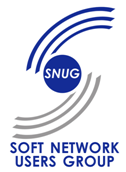 DISCUSSIONOWNERACTION ITEMS2020 Service Level AgreementDavid 6.19 Draft with Sonal and Donna to reviewEducation/WebinarsGary/Jeff 6.19 Idea to have 2 separate tracks – Product overview and implementation/support; Jeff and Gary working on roadmap to present at next meeting; Genetics modules will be included; Goal timeline: September; Final decision on next call on live/recorded videos; 4.0 and 4.5 versions will be coveredKnowledge Database ArticlesDavid6.19 In process; Working on ability to add email notifications for updates on articlesAnomaly QueryGary6.19 Goal timeline for all modules: September; Decision on whether to announce module by module or notification when all is complete – Final decision on next callExecutive Council/SummitJeff6.19 Meeting with Mr. Hakim on Monday to discuss; Follow up call to discuss at end of June-Invite all board; Identify objective and audience